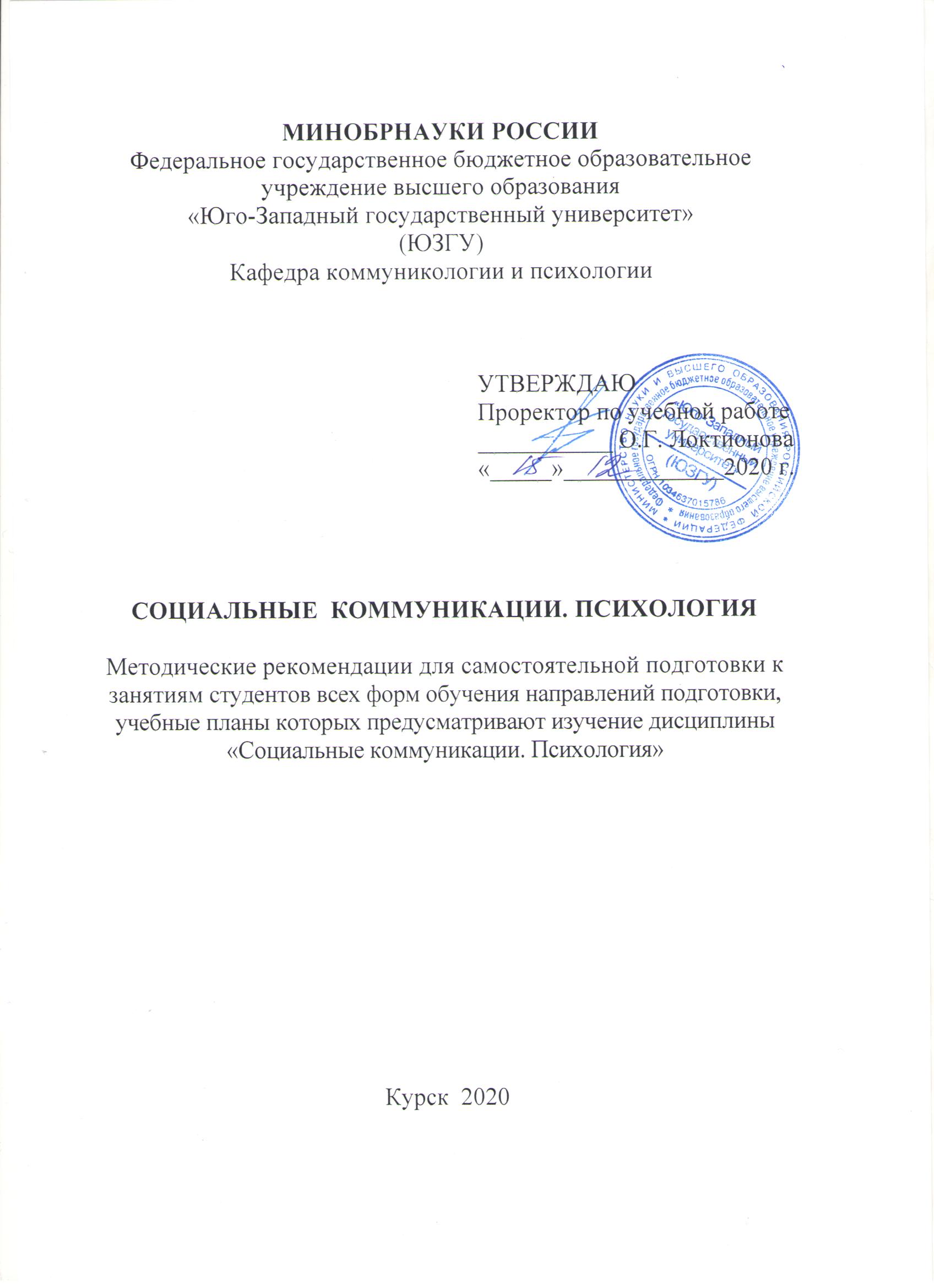 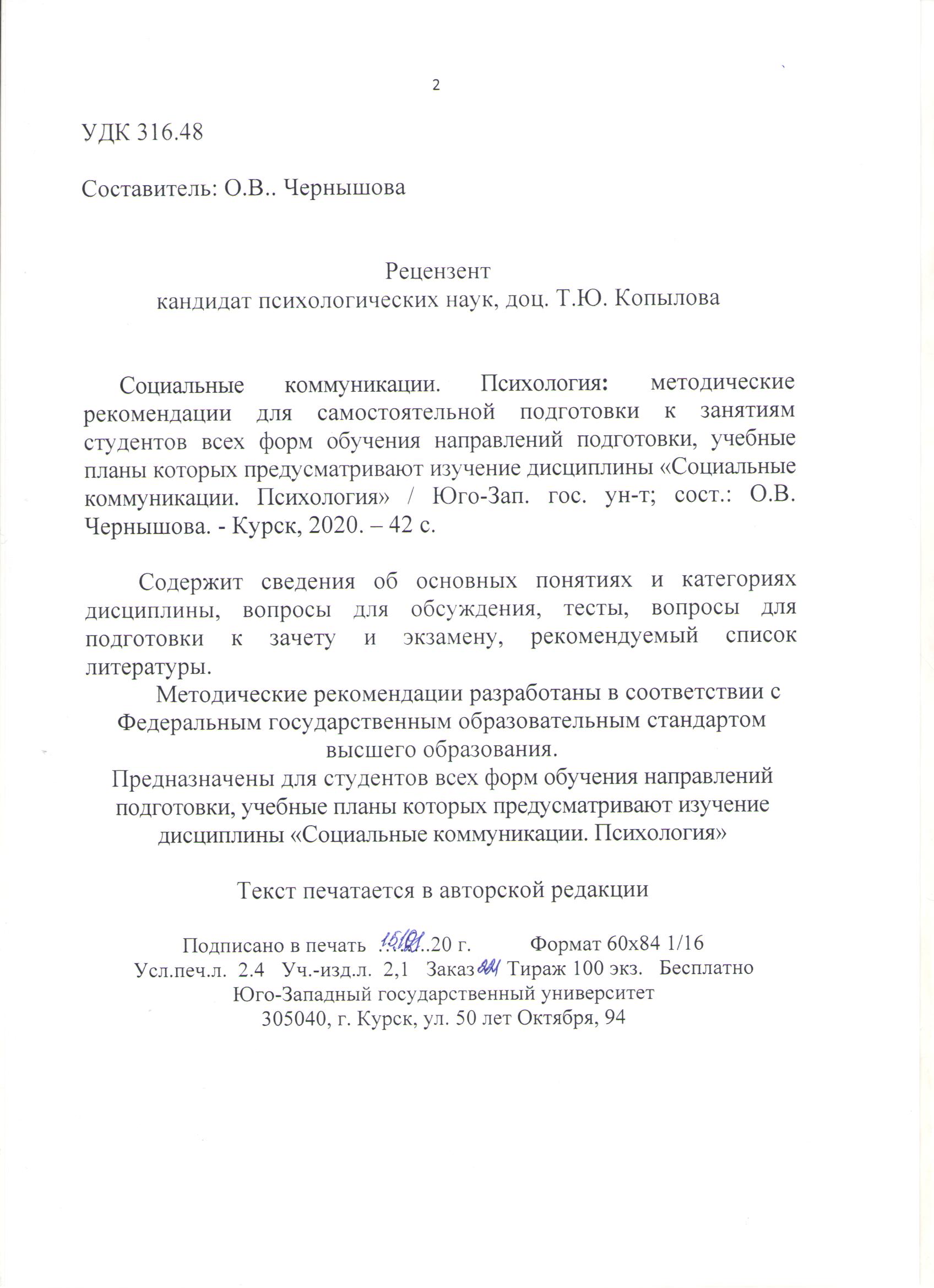 ПРЕДИСЛОВИЕ	Методические рекомендации разработаны с целью оказания помощи студентам всех форм обучения направлений подготовки, учебные планы которых предусматривают изучение дисциплины «Социальные коммуникации. Психология».	Предлагаемые методические рекомендации содержат перечень теоретических вопросов, которые необходимо обсудить при самостоятельной подготовке к каждому занятию. К темам приводится список литературы, в котором можно найти ответы на поставленные вопросы теории дисциплины.Методические указания для обучающихсяпо освоению дисциплиныОсновными видами аудиторной работы обучающихся являются лекции и практические работы. В ходе лекций преподаватель излагает и разъясняет основные, наиболее сложные понятия темы, а также связанные с ней теоретические и практические проблемы, дает рекомендации на практическое занятие и указания на самостоятельную работу. Практические  работы завершают изучение наиболее важных тем учебной дисциплины. Они служат для закрепления изученного материала, развития умений и навыков подготовки докладов, сообщений, приобретения опыта устных публичных выступлений, ведения дискуссии, аргументации и защиты выдвигаемых положений, а также для контроля преподавателем степени подготовленности студентов по изучаемой дисциплине.Практические работы предполагают свободный обмен мнениями по избранной тематике. Занятие начинается со вступительного слова преподавателя, формулирующего цель занятия и характеризующего его основную проблематику. Затем, как правило, заслушиваются сообщения студентов. Обсуждение сообщения совмещается с рассмотрением намеченных вопросов. Сообщения, предполагающие анализ публикаций по отдельным вопросам семинара, заслушиваются обычно в середине занятия. Поощряется выдвижение и обсуждение альтернативных мнений. В заключительном слове преподаватель подводит итоги обсуждения и объявляет баллы выступавшим студентам. В целях контроля подготовленности студентов и привития им навыков краткого письменного изложения своих мыслей преподаватель в ходе практических занятий может осуществлять текущий контроль знаний в виде тестовых заданий.При подготовке к занятию студенты имеют возможность воспользоваться консультациями преподавателя. Кроме указанных тем, студенты вправе, по согласованию с преподавателем, избирать и другие интересующие их темы.Качество учебной работы студентов преподаватель оценивает в конце занятия. При освоении данного курса студент может пользоваться библиотекой вуза, которая в полной мере обеспечена соответствующей литературой.В процессе подготовки к зачету и экзамену  студенту следует руководствоваться следующими рекомендациями: - необходимо стремиться к пониманию всего материала, чтобы еще до экзамена не оставалось непонятных вопросов;- необходимо строго следить за точностью своих выражений и правильностью употребляемых терминов; - не следует опасаться дополнительных вопросов – чаще всего преподаватель использует их как один из способов помочь студенту или сэкономить время; - прежде чем отвечать на вопрос, необходимо сначала правильно его понять.Содержание дисциплины, структурированное по темам (разделам) Описание показателей и критериев оценивания компетенций на различных этапах их формирования, описание шкал оценивания                                    Задания для самопроверкиТема  «Предмет и базовые аспекты теории коммуникации и психологии»1. В какой период происходит выделение социальной психологии в самостоятельную область знания:…А) середина XIX века;Б) конец ХХ века;В) начало ХХ века;Г) конец XVIII века.2. Предпосылкой  зарождения социальной психологиикак самостоятельной науки является:…А) интерес к развитию  социально-психологических знаний; Б) развитие криминологии;В) развитие производства и городов;Г) развитие отраслей научного знания.3. На каком этапе развития социальной психологии основу научных  сведений составляли обряды, ритуалы, табу? А) донаучный этап;Б) описательный этап;В) этап становления социально-психологического знания;Г) экспериментальный этап. 4. В какой теории ХХ века нашла воплощение идея А. Смита оприсущей человеку заботе о благополучии других?А) теория А. Адлера о социальном интересе;Б) теория психологии народов;В) теория  самоактуализации;Г) теория когнитивного диссонанса. 5.   Кто разрабатывал теорию психологии народов?А) Штейнталь, Лацарус, В. ВундтБ) З. Фрейд;В) А. Адлер, К. Левин;Г) Скиннер.6. По мнению В. Вундта  явления, которые раскрывают сущность народов…А) язык;Б) мифы;В) обычаи;Г) все нижеперечисленные варианты ответов верны.7.   Кто является родоначальником позитивизма?А) О. Конт;Б) Шленкер;В) Герцен;Г) З. Фрейд.8. Кто из отечественных  ученых  активно  использовал  метод   экспериментами в  социальной психологии?А) В. Бехтерев;Б) Г. Челпанов;В) Г. Плеханов;Г) С. Рубинштейн.9. Сторона общения связана с выявлением специфики информационного обмена между людьми как активными субъектами:…а) коммуникативная; б) перцептивная; в) интерактивная. 10. Установите соответствие между понятием и его содержанием:11. Кейс-задача       Представьте, что Вы работаете  начальником отдела. Вас попросили выступить с докладом на собрании  коллектива по теме  «Психология массового сознания». Кто из отечественных и зарубежных ученых занимался изучением этой проблемы? Подумайте и напишите конспект доклада.  Как можно психологически  подготовиться к выступлению перед аудиторией?  Каким образом можно произвести хорошее впечатление на слушателей?Тема «Особенности межличностных отношений»1. Укажите способы рефлексивного слушания….а) выяснение, перефразирование, резюмирование;б) чувствование, поиски смысла, пересказ;в) предположение, выяснение, интерпретация.2.Определите суть приема «выяснение»…а) обращение к говорящему с «выясняющими» вопросами;б) демонстрация собеседнику непонимания;в) понимание собеседника благодаря его пояснениям.3.Определите суть приема «перефразирование»…а) пересказ мысли собеседника своими словами;б) «расшифровывание» мысли собеседника;в) определение точности понимания смысла.4.Определите суть понятия «коммуникативный барьер»…а) совокупность внешних и внутренних причин, мешающих эффективной коммуникации;б) совокупность внешних и внутренних причин, повышающих эффективность  коммуникации;в) совокупность внешних и внутренних причин, используемых коммуникаторами в процессе общения.5.Дайте определение экспрессивной функции общения…а) взаимопонимание переживаний и эмоциональных состояний;б) формирование навыков взаимодействия в обществе в соответствии с принятыми нормами и правилами;в) регламентация поведения и деятельности.6. Социальный контроль включает в себя  ….а) регламентацию  поведения и деятельности;б) формирование навыков взаимодействия в обществе в соответствии с принятыми нормами и правилами;в) взаимопонимание переживаний и эмоциональных состояний.7. Социализация включает в себя  …а) формирование навыков взаимодействия в обществе в соответствии с принятыми нормами и правилами;б) регламентация поведения и деятельности;в) взаимопонимание переживаний и эмоциональных состояний.8.  «Я-концепция» - это …а) совокупность сознательных и бессознательных представлений личности о себе, на основе которых она строит свое поведение;б)совокупность факторов, составляющих личность;в)совокупность действий, позволяющих человеку сформировать себя как личность.9. Назовите составляющие «Я-концепции»…а) когнитивная, оценочная, поведенческая;б) деятельная, психологическая, педагогическая;в) функциональная, эмоциональная, коммуникативная.10. Дайте определение понятию «психологическое воздействие»…а) «проникновение» одной личности в психику другой личности с целью изменения ее психологических характеристик;б) передача конкретных способов деятельности, оценок;в) формирование навыков взаимодействия в соответствии с принятыми нормами и правилами.11. Кейс-задача.       Представьте, что Вы работаете начальником отдела. Вам нужно подготовить доклад на  тему: «Профилактика асоциальных явлений в молодежной среде». Попробуйте выполнить это задание, напишите конспект своего доклада. Напишите, какие вопросы для обсуждения Вы предложите слушателям? Тема «Общение как социально-психологический феномен»Определите суть приема «выяснение»…а) обращение к  говорящему с «выясняющими» вопросами;б) демонстрация собеседнику непонимания;в) понимание собеседника благодаря его пояснениям.Определите суть приема «перефразирование»…а)пересказ мысли собеседника своими словами;б)«расшифровывание» мысли собеседника;в ) определение точности понимания смысла.Определите суть понятия «коммуникативный барьер»…а) совокупность внешних и внутренних причин, мешающих эффективной коммуникации;б) совокупность внешних и внутренних причин, повышающих эффективность  коммуникации;в) совокупность внешних и внутренних причин, используемых коммуникаторами в процессе общения.Дайте определение экспрессивной функции общения...а) взаимопонимание переживаний и эмоциональных состояний;б) формирование навыков взаимодействия в обществе в соответствии с принятыми нормами и правилами;в) регламентация поведения и деятельности.Дайте определение следующей функции общения:  социальный контроль ...а) регламентация поведения и деятельности;б) формирование навыков взаимодействия в обществе в соответствии с принятыми нормами и правилами;в) взаимопонимание переживаний и эмоциональных состояний..Дайте определение такой функций общения, как социализации...а) формирование навыков взаимодействия в обществе в соответствии с принятыми нормами и правилами;б) регламентация поведения и деятельности;в) взаимопонимание переживаний и эмоциональных состояний. Дайте определение «Я-концепции»…а) совокупность сознательных и бессознательных представлений личности о себе, на основе которых она строит свое поведение;б) совокупность факторов, составляющих личность;в) совокупность действий, позволяющих человеку сформировать себя как личность. Назовите составляющие «Я-концепции»…а)когнитивная, оценочная, поведенческая;б)деятельная, психологическая, педагогическая;в) функциональная, эмоциональная, коммуникативная..Дайте определение понятию «психологическое воздействие»…а) «проникновение» одной личности в психику другой личности с целью изменения ее психологических характеристик;б) передача конкретных способов деятельности, оценок;в) формирование навыков взаимодействия в соответствии с принятыми нормами и правилами.  Какой из методов распознавания эмоций является самым лучшим? а) по словесному описанию; б) по мимике и жестикуляции; в) с помощью полиграфа; г) с помощью применения всех вышеперечисленных методов. Кейс-задача.          Вам нужно разработать план исследования коммуникабельности, общительности  студентов 1 и 4 курсов вуза и затем по результатам написать научную статью на конференцию. Попробуйте выполнить это задание. Какие методы и методики Вы будите использовать? Какие психологи внесли вклад в изучение проблемы развития коммуникабельности, общительности студентов?                          Тема «Общение как коммуникация»Этапы продуктивной конкуренции …1) соревнование, соперничество, конфронтация;2) начальный, средний этап;3) первый, второстепенный этап.Кооперация (кооперативное взаимодействие) - это…1) координация единичных сил участников на основе взаимопомощи, взаимодействии;2) разобщенная деятельность участников команды;3) характеристика темперамента.3. Причиной внутриличностного конфликта являются …1) внутренние личностные психологические факторы (потребности, мотивы, ценности, чувства, сознательные и бессознательные потребности и т.п.);2) природные условия;3) производственная деятельность.4. Причиной межличностного конфликта является….1) ограниченность ресурсов на предприятии, личностные особенности сотрудников и не соблюдение этически деловых норм поведения;2) особенности учебной деятельности;3) особенности познавательных процессов.5. Межгрупповой конфликт происходит….1) между формальными и неформальными группами, между высшим и более низким уровнями управления;2) между учителем и учеником;3) между сыном и отцом.6. Социальный конфликт возникает в результате….1) противодействия субъектов из-за определенных социальных целей и задач (например,   классовый, межгосударственный конфликт);2) особенностей  учебной деятельности;3) особенностей  познавательных процессов.7. Установите соответствие между термином и определением:8. Установите последовательность:       Примирение  оппонентов  обычно  достигается в результате _________ между конфликтующими сторонами, заканчивающихся _________  __________о дальнейшем поведении друг друга. Для того чтобы конфликт разрешился, важно, чтобы конфликтующие стороны ___________ между собой, чтобы они сами нашли наиболее устраивающий их способ выхода из конфликтной ситуации. А. договаривались.В. переговоров. С. принятием решения.9. Переговоры - это…10. Инцидент – это:	11.   Кейс-задача:      Представьте, что Вы работаете начальником отдела на предприятии. Директор вашего предприятия принял на работу молодого способного юриста Евгения, только что окончившего Институт внешнеэкономических связей, экономики и права, который превосходно справляется с работой. Он провел уже несколько консультаций, и клиенты им очень довольны. Вместе с тем он резок и заносчив в общении с другими работниками, особенно с обслуживающим персоналом. Вы каждый день получаете такого рода сигналы, а сегодня поступило письменное заявление от  секретаря - референта по поводу его грубости. Подумайте и напишите текст беседы с Евгением. Какие технологии урегулирования конфликтов можно использовать в данной ситуации?Тема «Общение как взаимодействие»Дайте определение следующей функции общения  социальный контроль ….а) регламентация поведения и деятельности;б) формирование навыков взаимодействия в обществе в соответствии с принятыми нормами и правилами;в) взаимопонимание переживаний и эмоциональных состояний.2. Методы научных исследований -  это …1. приемы и средства, с помощью которых ученые получают достоверные сведения, используемые для построения научных теорий, выработки практических рекомендаций.2. способы  творческого развития.3. методы развития общительности и коммуникабельности.2.  Наблюдение – это…1. один из основных методов, заключающийся в систематическом и целенаправленном восприятии объектов, ситуаций, явлений, с целью  изучения явлений и объектов, их изменений в зависимости от определенных условий и установление причин  происходящих изменений. 2. метод анкетирования.3. метод  тестирования.3. Анкетирование – это …1. процесс получения первичной социально-психологической информации на основе вербальной коммуникации, представляющей опросный лист для ответов на заранее составленные вопросы. 2. способ ведения беседы.3. способ  развития общительности.4. Опросник – это …вид анкеты, составленный для изучения и оценки отдельных свойств и проявлений личности, с помощью заранее составленных вариантов ответов на каждый вопрос. метод наблюдения.способ  эксперимента.5. Тестирование – это ….1. метод психологической диагностики, позволяющий получить сопоставимые количественные и качественные показатели степени развитости изучаемых психологических свойств и состояний личности, необходимых теоретических знаний, практических умений и навыков. 2. метод развития памяти.3. метод  ведения беседы.6.   Установите  правильное   соответствие:7. Социализация личности - это…	1) постоянный процесс активного приспособления индивида к условиям социальной среды;  результат этого процесса; 		 2) форма профессиональной психологической помощи в виде взаимодействия компетентного консультанта и клиента, базирующаяся на полном сосредоточении консультанта на уникальности клиента;			 3) «любая форма оказания помощи в отношении содержания процесса или структуры задачи (или серии задач), при которой консультант сам не отвечает за выполнение задачи, но помогает в ее разрешении».		                   8. Установите  последовательность:                   Основные виды  стрессов:  ______________ , долговременный, ______________ ,    психологический, эмоциональный  и  ____________  стрессы.                  А. кратковременный                 В. информационный                 С. физиологический.9. Генетически-конституциональная теория стресса – это…10. Когнитивная   теория стресса – это …  11.   Кейс-задача.          Представьте, что Вы начальником отдела. Одна сотрудница высказывает другой претензии по поводу многочисленных и часто повторяющихся ошибок в работе. Вторая сотрудница принимает высказываемые претензии за оскорбление. Между ними возник конфликт. Вопрос: в чем причина конфликта? Определите конфликтную ситуацию, варианты решения проблемы. Напишите текст своего обращения к первой и второй сотруднице.Тема  «Психология социальных  групп»Группа – это…несколько человек;ограниченная в размерах общность людей, выделяемая из социального целого на основе определенных признаков;индивид.2. В структуре коммуникативного процесса выделяются три группы:…1) коммуникативные, психологические, социально- ролевые;2) интерактивные, перцептивные, межличностные;3) межличностные, межгрупповые и общественные.3.  Успешность (точность) восприятия людей зависит от …  1) от личных качеств субъектов восприятия				  2) особенностей проявления механизмов восприятия у его субъектов	  3) восприятия времени.4. Средства массовой информации – это…1.система сообщения населению информации посредством печатных, технических, изобразительных и иных форм и средств, а также осуществление коммуникаций между культурными и политическими субъектами посредством образных форм в виде искусства;2. система взглядов, убеждений человека;3. система профессиональных качеств.5. Укажите способы рефлексивного слушания….а)выяснение, перефразирование, резюмирование;б)чувствование, поиски смысла, пересказ;в)предположение, выяснение, интерпретация.6. Общество – это…1) форма объединения людей, обладающих общими интересами, ценностями и целями;2) собрание людей на работе;3) собрание детей в школе.Установите соответствие:Установите последовательность:       Психические  свойства личности - устойчивые __________ психики индивида, закрепленные и ____________ в структуре__________ (темперамент; черты характера, например, общительность, настойчивость, эмоциональность и т.д.).А. личностиВ. проявления.С. повторяющиеся.9. Психологическое  консультирование: …10. Предмет психологии: …11. Кейс-задача.       Представьте, что Вы работаете начальником отдела. Вам нужно подготовить доклад на  тему: «Способы эффективного общения». Попробуйте выполнить это задание, напишите конспект доклада. Какие вопросы для обсуждения Вы предложите слушателям? Тема «Руководство и лидерство в группах»Основные средства  общения:….1. вербальное  и невербальное общение.  2. сангвиник, холерик.3. профессиональная деятельность Социализация - это …. 1. процесс и результат усвоения и активного воспроизводства человеком жизненного опыта, осуществляемый в общении и деятельности.2. неумение общаться с людьми.3. особенность памяти.3. Самосознание – это …1. осознание человеком самого себя, своих собственных качеств. 2. понимание других людей.3. особенность характера.4. Эмпатия – это …1. постижение эмоционального состояния, проникновение в переживания другого человека, сочувствие, сопереживание собеседнику.2. неумение общаться.3. особенность профессии.5. Рефлексия (в социальной психологии)-…1. осознание субъектом того, как он воспринимается и оценивается другими людьми. 2. особенность внимания.3. характеристика памяти.6. Установите последовательность:    Общение – это сложный, __________ _________ установления и развития контактов между людьми, порождаемый _____________ в совместной деятельности  и включающий в себя обмен____________ , выработку единой стратегии взаимодействия, восприятие и понимание другого человека.А. информациейВ. многоплановый процессС. потребностями.7. Социальная группа  - это…						1) ограниченная в размерах общность людей, выделяемая из социального целого на основе определенных признаков 	2) скопление людей, вызванное необычным событием.		3) 	несколько человек, которые пытаются найти  решение  определенной  научной проблемы.	8. Отличительные  характеристики  квазигруппы:  ….	1) спонтанность образования, неустойчивость взаимосвязей, отсутствия разнообразия во взаимодействиях, кратковременность;	2) постоянство, устойчивость взаимосвязей;			3) небольшое количество людей.	9. Профессиональная деятельность -…..10. Профессиональные отношения - …11. Кейс-задача.     Представьте, что Вы работаете на предприятии. В коллективе отдела предприятия, где Вы работаете, сложились хорошие отношения между всеми членами коллектива. Отдел успешно справлялся с порученными заданиями. В связи с переводом на другую работу старого начальника отдела на его должность был назначен молодой ученый Петр Васильевич, известный своими новаторскими разработками. Свою деятельность новый руководитель начал с укрепления трудовой дисциплины: была установлена регистрация времени прихода на работу и ухода с работы, внутренних командировок, установлено время приемов по личным вопросам. Через некоторое время заказчики отметили ухудшение качества научных разработок отдела. В коллективе ухудшились взаимоотношения, повысилась раздражительность, начались конфликты. Подумайте, что можно сделать для улучшения психологического климата в коллективе? Тема  «Психология больших социальных групп и массовые психические явления»Психология толпы  - это…	1)	раздел социальной психологии, изучающий поведение групп людей, отличия поведения групп от поведения отдельных индивидуумов;				2)	раздел педагогической психологии, изучающий проблемы обучения и воспитания детей и молодежи;				3) 	раздел психологии, изучающий методы определения психологических особенностей человека с целью наиболее полного раскрытия его внутреннего потенциала во всех сферах жизни.	        2. Толпа -  это …	1) 	бесструктурное скопление людей, лишенных  ясно  осознаваемой  общности целей, но  взаимно  связанных сходством  эмоционального  состояния   и общим объектом внимания;			 2) группа людей, которые имеют общие цели и задачи;	 3) небольшая группа людей, имеющих общие  интересы, увлечения.3) Социальная группа  - это…	1) ограниченная в размерах общность людей, выделяемая из социального целого на основе определенных признаков; 	 2) скопление людей, вызванное необычным событием;		 3) несколько человек, которые пытаются найти  решение  определенной  научной проблемы.		4) Отличительные  характеристики  квазигруппы:  ….1) 	спонтанность образования, неустойчивость взаимосвязей, отсутствия разнообразия во взаимодействиях, кратковременность;				 2) 	постоянство, устойчивость взаимосвязей;		 3)	небольшое количество людей.		5)  Треннинговые  группы - это…			1)	специально созданные малые группы, участники которых при содействии ведущего-психолога, включаются в своеобразный опыт интенсивного общения, ориентированный на оказание помощи каждому в решении разнообразных психологических проблем самосовершенствования;				 2)	определенная общность людей, которые регулярно общаются и взаимодействуют друг с другом для достижения определенной цели, которые взаимозависимы, с психологической точки зрения воспринимают себя как членов группы, а все вместе считают себя группой; 3)	спонтанно образовавшаяся группа людей, которые вступают в регулярное взаимодействие для достижения определенной цели.	6. Согласно классификации Б.Г.Ананьева, психодиагностические методы входят в группу_____________ методов исследования.1) интерпретационных;2) эмпирических;3) организационных;4) статистических.7. При ____________ наблюдении исследователь сам является членом наблюдаемой им группы людей, полноправным участником наблюдаемых событий.1) включенном;2) систематическом;3) эвристическом;4) целенаправленном.8. Метод, позволяющий сделать надежные выводы о причинно-следственных связях исследуемого явления и научно объяснить происхождение явления, называется______________1) экспериментом;2) анкетированием;3) наблюдением;4) беседой.9. Межличностные отношения - …		1) субъективно переживаемые взаимосвязи между людьми, объективно проявляющиеся в характере и способах взаимных влияний, оказываемых людьми друг на друга в процессе совместной деятельности и общения; 				 2) отношения между товарищами по работе; 			 3) семейные отношения.     10.  Установите  последовательность:           Методы научных исследований -  это________ ________, с помощью которых ученые получают ___________ сведения, используемые для построения научных теорий, выработки практических _______________.А.  приемы и средства.Б. достоверные.В.  рекомендаций.    11. Кейс-задача.         Представьте, что Вы работаете начальником отдела. На предприятии напряженная обстановка, срываются сроки выполнения работ. Не хватает сотрудников. Выезжая в командировку, вы случайно встречаете свою подчиненную – молодую  женщину, которая уже две недели находится на  больничном.  Но вы находите ее в полном здравии. Она кого-то с нетерпением встречает в аэропорту. Вопрос: как вы поступите в этом случае? Объясните свое поведение. Составьте текст  своего обращения к этой сотруднице.                 Тема «Социальная психология личности»1. Механизм межличностного восприятия, который представляет собой особый вид понимания другого человека, стремление эмоционально откликнуться на его проблемы:…а) идентификация; б) эмпатия; в) рефлексия.2. Определите эффект социального восприятия: более новая информация оказывается самой значительной…а) эффект стереотипизации; б) эффект ореола;в) эффект первичности;г) эффект новизны.3. К коммуникативным барьерам непонимания относятся:а) фонетический;б) семантический;в) стилистический;г) логический.4. Опосредованное общение:а) происходит в ситуациях, когда субъекты отделены друг от друга временем или расстоянием;б) обеспечивается при помощи различных средств (телефон, письмо и т.д.);в) характеризуется неполным психологическим контактом.5. К вербальным средствам коммуникации не относится: а) письменная речь; б) устная речь;в)  мимика.6. Сторона общения связана с восприятием и пониманием и оценкой людьми социальных объектов, прежде всего самих себя, других людей, социальных групп…а) коммуникативная:б) перцептивная; в) интерактивная. 7. Установите соответствие между термином и определением:8. Установите последовательность:        Одним из ведущих ____________ современной зарубежной__________, возникшим в 60-е годы XX века и противопоставляющим себя__________ ___________, является  гуманистическая психология.А.    направлений. Б.    психоанализу и бихевиоризму.В.   психологии.9. Развитие – это …10. Профессиональные  компетенции – это ….11. Кейс-задача.         Вам нужно провести исследование ценностных ориентаций молодежи, в том числе студентов вуза. Подумайте  и напишите, какие категории молодежи  Вы  будите  исследовать?  Какие ученые занимались изучением этой проблемы? Какие  методы и  методики  Вы будите использовать? Попробуйте разработать программу формирования  позитивных ценностных ориентаций молодежи, в том числе студентов вуза.  Какие направления работы наиболее важны?Вопросы для коллоквиума, собеседования:Предмет и задачи социальной психологии. Сферы применения социально-психологического знания. Роль социальной психологии в управлении.Понятие личности в социальной психологии.Понятие Я-концепции личности, ее структура.Социальная идентичность личности. Самооценка личности и факторы ее формирования.Социальные роли личности.Социальное поведение личности и его регуляция.Социализация личности. Этапы вхождения личности в группу. Институты социализации.Социальная установка, ее структура и изменение. Роль социальной установки в поведении.Социальная психология общения. Структура, виды и функции общения.Коммуникативная сторона общения, ее характеристика.Перцептивная сторона общения, механизмы социальной перцепции.Влияние особенностей субъекта и объекта перцепции на результат межличностного взаимодействия. Механизмы социальной перцепции.Эффекты восприятия социальных объектов и их влияние на процесс общения.Интерактивная сторона общения, ее характеристика.Понятие малой группы. Характеристика малой группы, ее границы, классификация.Понятие структуры группы. Виды структур.Групповые нормы и их характеристика.Роль и статус в группе. Феномен генерализации статуса.Динамика развития группы, ее этапы и механизмы.Понятие групповой сплоченности. Теории сплоченности, детерминанты и результаты сплоченностиФеномены влияния группы на личность.Феномен конформности  личности: понятие, виды, факторыГрупповое принятие решений: примеры использования в практике, феномены, сравнение с индивидуальным решением.Лидерство и руководство в малых группах. Понятие лидерства, функции, виды, референты.Стили лидерства.Теории происхождения лидерства.Экспериментальные исследования межгрупповых отношений.Виды и феномены межгрупповых отношений.Психология толпы.Психология слухов.   Вопросы для подготовки к зачету, экзамену:      1.    Определение, задачи и разделы социальной психологии.      2. Место социальной психологии в системе научного знания. Проблема предмета социальной психологии.      3. Отечественная наука в поисках предмета социальной психологии.     4. Предмет и задачи социальной психологии.      5.  Метод опроса в социальной психологии6. Социометрия как специфический метод социальной психологии.      7.  Методы психологического воздействия и их место в социально-психологическом исследовании.      8.  Проблема общения в социальной психологии.       9 Коммуникативная сторона общения. Средства общения.  10. Культурный контекст общения и коммуникативные барьеры.       11. Проблема личности в социальной психологии.       12. Социализация личности.       13. Этапы вхождения личности в группу.  14. Социальная установка, ее структура и изменение.      15. Личность и трудности общения.       16. Конфликт. Структура социально-психологического конфликта.  17. Транзактный анализ Э. Берна.  18. Интерактивная сторона общения.  19. Ролевое взаимодействие. Манипулятивный и гуманистический стили общения.      20. Перцептивная сторона общения. Механизмы и эффекты социального восприятия.      21. Особенности формирования первого впечатления о человеке. Точность межличностного восприятия.22. Общение и межличностные отношения.23. Проблема группы в социальной психологии.     24. Психологические особенности больших социальных групп. Классы и этносы.    25. Большие стихийные группы: толпа, масса, публика.26. Социальные движения и их место в обществе.27. Способы группового воздействия: заражение, внушение, подражание.28. Проблема малой группы: определение, границы, структура.29. Групповое давление и конформность. Нонконформизм.30. Социальная психология больших социальных групп: классов, народов, общества в целом.31. Социальная психология больших стихийных (неустойчивых групп)32. Групповая сплоченность и факторы ее формирования.33. Социально-психологический климат малой группы.34. Принятие группового решения.35. Основные направления исследования лидерства и руководства в социальной психологии.36. Развитие малой группы.37. Проблема коллектива в отечественной социальной психологии.38. Понятие социализации личности.39. Семья как институт социализации.40. Социальная идентичность как функция групповой принадлежности.41. Национальный характер и ментальность.42. Я-концепция и регуляция социального поведения личности.43. Типы личности в социальной психологии.Учебная литература, необходимая для самостоятельной подготовки к занятиям          1. Андриенко, Е.В. Социальная психология [Текст]:  учеб. пособие  / под ред. В.А. Сластенина. - М.: Издательский центр «Академия», 2000. – 264 с.2. Андреева, Г.М. Социальная психология [Текст]: учебное пособие / Г.М.Андреева. - М.: Аспект-пресс, 2004. – 384 с.3. Анцупов, А.Я. Конфликтология [Текст]:  учебник / А.Я. Анцупов, А.И. Шипилов. –  М.: ЮНИТИ, 2004. – 552 с.4. Горянина, В.А. Психология общения [Текст]: учебное пособие: - М.: ACADEMIA. 2005. – 365 с.5. Мандель, Б. Р.Педагогика высшей школы: история, проблематика, принципы [Электронный ресурс] : учебное пособие для обучающихся в магистратуре / Б. Р. Мандель. - Москва ; Берлин : Директ-Медиа, 2017. – 619 с. 6. Крижановская, Ю.С. Грамматика общения [Текст] / Ю.С. Крижановская.  - СПб.: Питер, 2005. – 288 с.   7.  Леонтьев, А.А. Психология общения [Текст] /А.А.Леонтьев. – М.: Смысл; Изд. центр «Академия», 2008. – 406 с.8. Морозов, А.В. Социальная психология [Текст]: учебное пособие / А.В. Морозов. - М.: Академический проект, 2005. – 335 с.9. Овсянникова, Е.А. Социальная психология [Электронный ресурс]:  учебное  пособие / Овсянникова Е.А. - М.: Флинта, 2015. – 163 с. - Режим доступа - http://biblioclub.ru.10. Практикум по социальной психологии [Текст]:  учебное  пособие [для студентов, обучающихся по направлению 040100.62 – «Социология», профиль «Экономическая социология», 081100.62 – «Государственное управление»] / сост.: С.В. Сарычев, О.В. Чернышова. - Курск: Университетская книга, 2015. – 106 с.10. Социальная психология [Текст]:  учебное  пособие: [для студентов, обучающихся по направлению 040100.62 – «Социология», профиль «Экономическая социология», 081100.62 – «Государственное управление»] / сост.: С.В. Сарычев, О.В. Чернышова. - Курск: Университетская книга, 2015. – 126 с.11. Социальная психология [Электронный ресурс]:  учебное  пособие: [для студентов, обучающихся по направлению 040100.62 – «Социология», профиль «Экономическая социология», 081100.62 – «Государственное управление»] / сост.: С.В.Сарычев, О.В. Чернышова. - Курск: Университетская книга, 2015. – 126 с. Перечень ресурсов информационно-телекоммуникационной сети «Интернет», необходимых для самостоятельной подготовки к занятиям по дисциплинеЭлектронно-библиотечная система «Университетская библиотека онлайн: http://www.biblioclub.ru/Электронно-библиотечная система «Лань» коллекции изданий гуманитарного профиля и периодические издания: http://e.landbook.com/Электронная библиотека ЮЗГУ: http://library.kstu.kursk.ru..№п/пРаздел (тема) дисциплиныСодержание1231.Предмет и базовые аспекты теории коммуникации и психологииПонятие коммуникации. Междисциплинарный характер теории коммуникации. Законы теории коммуникации. Функции теории коммуникации. Методы теории коммуникации: системный подход, сравнение,  социологический метод, метод тестирования, метод социометрии, контент-анализ, интент-анализ. Коммуникация и общение. Истоки и основные этапы развития теории коммуникации. Современные концепции коммуникации.2Особенности межличностных отношений. Основные понятия. Научные концепции и теории. Динамика и механизмы развития межличностных отношений, его половые и возрастные особенности. Межличностная совместимость.3Общение как социально-психологический феномен. Социальная перцепция.  Сущность и особенности  общения, его основные функции, виды и уровни. Механизмы, особенности и проблемы межличностного восприятия.4.Общение как коммуникацияНеобходимость эффективной коммуникации и ее условия. Правила успешной вербальной коммуникации. Основные коммуникативные барьеры и их преодоление. Правила рефлексивного и нерефлексивного слушания.5.Общение как взаимодействие Необходимость правильного выбора стратегии поведения, дистанции и позиции в процессе межличностного взаимодействия. Основные способы психологического воздействия и условия их эффективности.6Психология социальных  групп.    Понятие о малых группах и их видах. Структура малой группы и ее развитие. Социально-психологические явления в малых группах.7Руководство и лидерство в группах.. Управление как социально – психологический  феномен. Понятие о психологии управления. Развитие лидерских качеств.8Психология больших социальных групп и массовые психические явления.   Типология и уровни развития больших групп. Психологические явления в больших группах. Социально-психологические аспекты межэтнических отношений. Психология толпы, слухов и паники, терроризма.9Социальная психология личности. Структура личности. Развитие личности. Я-концепция. Влияние семьи, друзей, формальных и неформальных групп на формирование личности.Код компетенции/этапПоказатели оценивания компетенцийУровни сформированности компетенцийУровни сформированности компетенцийУровни сформированности компетенцийУровни сформированности компетенцийКод компетенции/этапПоказатели оценивания компетенцийПороговый уровень(«удовлетворительный»)Продвинутый уровень(«хорошо»)Продвинутый уровень(«хорошо»)Высокий уровень(«отлично»)123445ОК-5 /  основной, 1. Доля освоенных обучающи-мися знаний, умений, навыков от общего объема ЗУН, установлен-ных в п.1.3 РПД. 2.Качество освоенных обучающи-мися знаний, умений, навыков. 3.Умение применять знания, умения, навыки в типовых и нестандарт-ных ситуацияхЗнать: способы и методы  работы  в коллективе, основы толерантности, психологические методы, средства для решения профессиональных задач; методы эмоциональной и когнитивной саморегуляции,  предмет, основные понятия, методы социальной психологии, концепции и теории социальной психологииУметь: применять на практике способы и методы  работы  в коллективе, основы толерантности, психологические методы, средства для решения профессиональных задач;  методы эмоциональной и когнитивной саморегуляции,  применять на практике предмет, основные понятия, методы социальной психологииВладеть: способностью работать в коллективе, толерантно воспринимая социальные, культурные, конфессиональные и иные различия, предупреждая и конструктивно разрешая конфликтные ситуацииЗнать: способы и методы  работы  в коллективе, основы толерантности, психологические методы, средства для решения профессиональных задач; методы эмоциональной и когнитивной саморегуляции,  предмет, основные понятия, методы социальной психологии, концепции и теории социальной психологииУметь: применять на практике способы и методы  работы  в коллективе, основы толерантности, психологические методы, средства для решения профессиональных задач;  методы эмоциональной и когнитивной саморегуляции,  применять на практике предмет, основные понятия, методы социальной психологииВладеть: способностью работать в коллективе, толерантно воспринимая социальные, культурные, конфессиональные и иные различия, предупреждая и конструктивно разрешая конфликтные ситуацииЗнать: основные социально-психологические теории и концепции, в том числе методы  работы  в коллективе, основы толерантности,  психологические методы, средства для решения профессиональных задач; методы эмоциональной и когнитивной саморегуляции,   предмет, основные понятия, методы социальной психологии,  психологические основы  социального развития личности.Уметь: применять на практике основные социально-психологические теории и концепции, в том числе  методы  работы  в коллективе, основы толерантности, психологические методы, средства для решения профессиональных задач;  методы эмоциональной и когнитивной саморегуляции,  применять на практике предмет, основные понятия, методы социальной психологии. Владеть: способностью применять на практике основные социально-психологические теории и концепции, в том числе  методы  работы  в коллективе, основы толерантности, психологические методы, средства для решения профессиональных задач;  методы эмоциональной и когнитивной саморегуляции,  применять на практике предмет, основные понятия, методы социальной психологииЗнать: социально-психологические теории и концепции, в том числе методы  работы  в коллективе, толерантности,  психологические методы, средства для решения профессиональных задач; методы эмоциональной и когнитивной саморегуляции,  предмет, основные понятия, методы социальной психологии,   психологические основы  социального развития личности.Уметь: применять на практике социально-психологические теории и концепции, в том числе  методы  работы  в коллективе,  толерантности, психологические методы, средства для решения профессиональных задач;  методы эмоциональной и когнитивной саморегуляции, применять на практике предмет,  понятия, методы социальной психологии, психологические основы  социального развития личности.Владеть: способностью применять на практике все  социально-психологические теории и концепции, в том числе  методы  работы  в коллективе, основы толерантности, психологические методы, средства для решения профессиональных задач;  методы эмоциональной и когнитивной саморегуляции,  применять на практике предмет, основные понятия, методы социальной психологииОК-5 /  основной, 1. Доля освоенных обучающи-мися знаний, умений, навыков от общего объема ЗУН, установлен-ных в п.1.3 РПД. 2.Качество освоенных обучающи-мися знаний, умений, навыков. 3.Умение применять знания, умения, навыки в типовых и нестандарт-ных ситуациях0К-6 /  основной, 1. Доля освоенных обучающи-мися знаний, умений, навыков от общего объема ЗУН, установлен-ных в п.1.3 РПД. 2.Качество освоенных обучающи-мися знаний, умений, навыков. 3.Умение применять знания, умения, навыки в типовых и нестандарт-ных ситуацияхЗнать: методы эмоциональной и когнитивной саморегуляции,  способы и методы  работы  в коллективе, основы толерантности, психологические методы, средства для решения профессиональных задач; предмет, основные понятия, методы социальной психологии, концепции и теории социальной психологии,  психологические основы  социального развития личности; способы эффективной межличностной коммуникации и построения межличностных взаимоотношений.Уметь: применять на практике методы эмоциональной и когнитивной саморегуляции,  способы и методы  работы  в коллективе, основы толерантности, психологические методы, средства для решения профессиональных задач;  применять на практике предмет, основные понятия, методы социальной психологии, концепции и теории социальной психологии, психологические основы  социального развития личности; способы эффективной межличностной коммуникации и построения межличностных взаимоотношений.Владеть: способностью проявлять психическую устойчивость в сложных и экстремальных условияхЗнать: основные социально-психологические теории и концепции, в том числе методы эмоциональной и когнитивной саморегуляции,  методы  работы  в коллективе, основы толерантности,  психологические методы, средства для решения профессиональных задач; методы эмоциональной и когнитивной саморегуляции,   предмет, основные понятия, методы социальной психологии,  психологические основы  социального развития личности; способы эффективной межличностной коммуникации и построения межличностных взаимоотношений.Уметь: применять на практике основные социально-психологические теории и концепции, в том числе  методы эмоциональной и когнитивной саморегуляции,  методы  работы  в коллективе, основы толерантности, психологические методы, средства для решения профессиональных задач;  применять на практике предмет, основные понятия, методы социальной психологии, психологические основы  социального развития личности; способы эффективной межличностной коммуникации и построения межличностных взаимоотношений.Владеть: способностью применять на практике основные социально-психологические теории и концепции, в том числе  методы эмоциональной и когнитивной саморегуляции,  методы  работы  в коллективе, основы толерантности, психологические методы, средства для решения профессиональных задачЗнать: основные социально-психологические теории и концепции, в том числе методы эмоциональной и когнитивной саморегуляции,  методы  работы  в коллективе, основы толерантности,  психологические методы, средства для решения профессиональных задач; методы эмоциональной и когнитивной саморегуляции,   предмет, основные понятия, методы социальной психологии,  психологические основы  социального развития личности; способы эффективной межличностной коммуникации и построения межличностных взаимоотношений.Уметь: применять на практике основные социально-психологические теории и концепции, в том числе  методы эмоциональной и когнитивной саморегуляции,  методы  работы  в коллективе, основы толерантности, психологические методы, средства для решения профессиональных задач;  применять на практике предмет, основные понятия, методы социальной психологии, психологические основы  социального развития личности; способы эффективной межличностной коммуникации и построения межличностных взаимоотношений.Владеть: способностью применять на практике основные социально-психологические теории и концепции, в том числе  методы эмоциональной и когнитивной саморегуляции,  методы  работы  в коллективе, основы толерантности, психологические методы, средства для решения профессиональных задачЗнать: все социально-психологические теории и концепции, в том числе методы эмоциональной и когнитивной саморегуляции,  методы  работы  в коллективе, толерантности,  психологические методы, средства для решения профессиональных задач; методы эмоциональной и когнитивной саморегуляции,  предмет, основные понятия, методы социальной психологии,   психологические основы  социального развития личности; способы эффективной межличностной коммуникации и построения межличностных взаимоотношений.Уметь: применять на практике социально-психологические теории и концепции, в том числе  методы эмоциональной и когнитивной саморегуляции,  методы  работы  в коллективе,  толерантности, психологические методы, средства для решения профессиональных задач;  применять на практике предмет,  понятия, методы социальной психологии, психологические основы  социального развития личности; способы эффективной межличностной коммуникации и построения межличностных взаимоотношений.Владеть: способностью применять на практике все  социально-психологические теории и концепции, в том числе  методы эмоциональной и когнитивной саморегуляции,  методы  работы  в коллективе, основы толерантности, психологические методы, средства для решения профессиональных задачПК-15 /  основной, 1. Доля освоенных обучающи-мися знаний, умений, навыков от общего объема ЗУН, установлен-ных в п.1.3 РПД. 2.Качество освоенных обучающи-мися знаний, умений, навыков. 3.Умение применять знания, умения, навыки в типовых и нестандарт-ных ситуацияхЗнать: психологические методы, средства для решения профессиональных задач; методы эмоциональной и когнитивной саморегуляции,  способы и методы  работы  в коллективе, основы толерантности, предмет, основные понятия, методы социальной психологии, концепции и теории социальной психологии,  психологические основы  социального развития личности; способы эффективной межличностной коммуникации и построения межличностных взаимоотношений.Уметь: применять на практике психологические методы, средства для решения профессиональных задач; методы эмоциональной и когнитивной саморегуляции,  способы и методы  работы  в коллективе, основы толерантности, применять на практике предмет, основные понятия, методы социальной психологии, концепции и теории социальной психологииВладеть: способностью применять при решении профессиональных задач психологические методы, средства и приемы, способностью проявлять психическую устойчивость в сложных и экстремальных условиях, применять методы эмоциональной и когнитивной регуляции для оптимизации собственной деятельности и психологических состоянийЗнать: основные социально-психологические теории и концепции, в том числе психологические методы, средства для решения профессиональных задач; методы эмоциональной и когнитивной саморегуляции,  методы  работы  в коллективе, основы толерантности,  методы эмоциональной и когнитивной саморегуляции,   предмет, основные понятия, методы социальной психологии,  психологические основы  социального развития личности; способы эффективной межличностной коммуникации и построения межличностных взаимоотношений.Уметь: применять на практике основные социально-психологические теории и концепции, в том числе  психологические методы, средства для решения профессиональных задач; методы эмоциональной и когнитивной саморегуляции,  методы  работы  в коллективе, основы толерантности, применять на практике предмет, основные понятия, методы социальной психологии, психологические основы  социального развития личности; способы эффективной межличностной коммуникации и построения межличностных взаимоотношений.Владеть: способностью применять на практике основные социально-психологические теории и концепции, в том числе  психологические методы, средства для решения профессиональных задач; методы эмоциональной и когнитивной саморегуляции,  методы  работы  в коллективе, основы толерантности, психологические применять на практике предмет, Знать: основные социально-психологические теории и концепции, в том числе психологические методы, средства для решения профессиональных задач; методы эмоциональной и когнитивной саморегуляции,  методы  работы  в коллективе, основы толерантности,  методы эмоциональной и когнитивной саморегуляции,   предмет, основные понятия, методы социальной психологии,  психологические основы  социального развития личности; способы эффективной межличностной коммуникации и построения межличностных взаимоотношений.Уметь: применять на практике основные социально-психологические теории и концепции, в том числе  психологические методы, средства для решения профессиональных задач; методы эмоциональной и когнитивной саморегуляции,  методы  работы  в коллективе, основы толерантности, применять на практике предмет, основные понятия, методы социальной психологии, психологические основы  социального развития личности; способы эффективной межличностной коммуникации и построения межличностных взаимоотношений.Владеть: способностью применять на практике основные социально-психологические теории и концепции, в том числе  психологические методы, средства для решения профессиональных задач; методы эмоциональной и когнитивной саморегуляции,  методы  работы  в коллективе, основы толерантности, психологические применять на практике предмет, Знать: все социально-психологические теории и концепции, в том числе психологические методы, средства для решения профессиональных задач; методы эмоциональной и когнитивной саморегуляции,  методы  работы  в коллективе, толерантности,  методы эмоциональной и когнитивной саморегуляции,  предмет, основные понятия, методы социальной психологии,   психологические основы  социального развития личности; способы эффективной межличностной коммуникации и построения межличностных взаимоотношений.Уметь: применять на практике социально-психологические теории и концепции, в том числе  психологические методы, средства для решения профессиональных задач; методы эмоциональной и когнитивной саморегуляции,  методы  работы  в коллективе,  толерантности, применять на практике предмет,  понятия, методы социальной психологии, психологические основы  социального развития личности; способы эффективной межличностной коммуникации и построения межличностных взаимоотношений.Владеть: способностью применять на практике все  социально-психологические теории и концепции, в том числе  психологические методы, средства для решения профессиональных задач; методы эмоциональной и когнитивной саморегуляции,  методы  работы  в коллективе, основы толерантности,  применять на практике предмет, основные понятия, методы социальной психологии, психологические основы  социального развития личности; способы эффективной межличностной коммуникации и построения межличностных взаимоотношений1. Речь – это A. сложный, многоплановый процесс установления и развития контактов между людьми, порождаемый потребностями в совместной деятельности  и включающий в себя обмен информацией, выработку единой стратегии взаимодействия, восприятие и понимание другого человека2. Общение - этоB. вербальная  коммуникация, психологический процесс формирования и передачи мыслей, посредством языка3. Язык – это C. система знаков, служащая средством общения, мыслительной деятельности, способом выражения самосознания личности, передачи информации от поколения к поколению1. Деструктивные конфликты препятствуют ….А. Внутренние личностные психологические факторы (потребности, мотивы, ценности, чувства, сознательные и бессознательные потребности)2. Выделяют следующие типы конфликтов:…Б. Эффективному взаимодействию, приводят к разрушению межличностных отношений3. Причиной внутриличностного конфликта являются…..В. Внутриличностный, межличностный, межгрупповой конфликт, социальный, межнациональный (межэтнический) конфликт1. Взаимодействие – это ….А. состояние индивида, создаваемое испытываемой им нуждой в объектах, необходимых для его существования и развития, выступающие источником его развития.2. Интерес - это….   Б.процесс взаимного действия объектов друг на друга с целью достижения общей цели. 3. Потребность- это…  С. форма проявления познавательной потребности, обеспечивающая направленность личности на осознание целей деятельности.Психологии  - это…А. Системное свойство высокоорганизованной материи, заключающееся в активном отражении субъектом объективного мира, в построении  им неотчуждаемой от него картины этого мира и саморегуляции на этой основе своего поведения и деятельностиПсихические состояния – это…Б. Наука о закономерностях  развития и функционирования психики человека как особой формы жизнедеятельности.Психика – это…С. Состояние человека в данный момент времени (сосредоточенности или рассеянности, спокойствия или раздражительности, восторга или сочувствия, творческого подъема или апатии, уверенности или сомнения и т.д.)1. Главным условием жизни и движения коллектива вперед является наличие …А. Дети-сироты и дети, оставшиеся без попечения родителей2. Конформизм – это …Б. Целей3. Правительство РФ определило меры социальной и материальной поддержки таких категорий обучающихся, как …В. Приспособленчество, принятие мнения большинства
